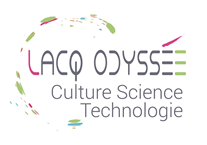 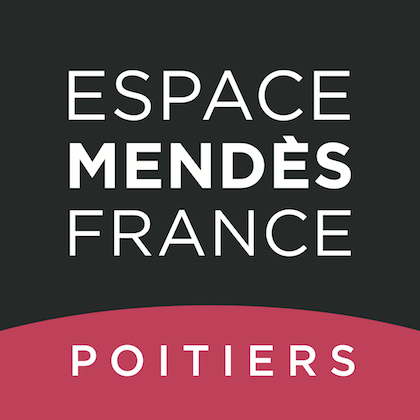 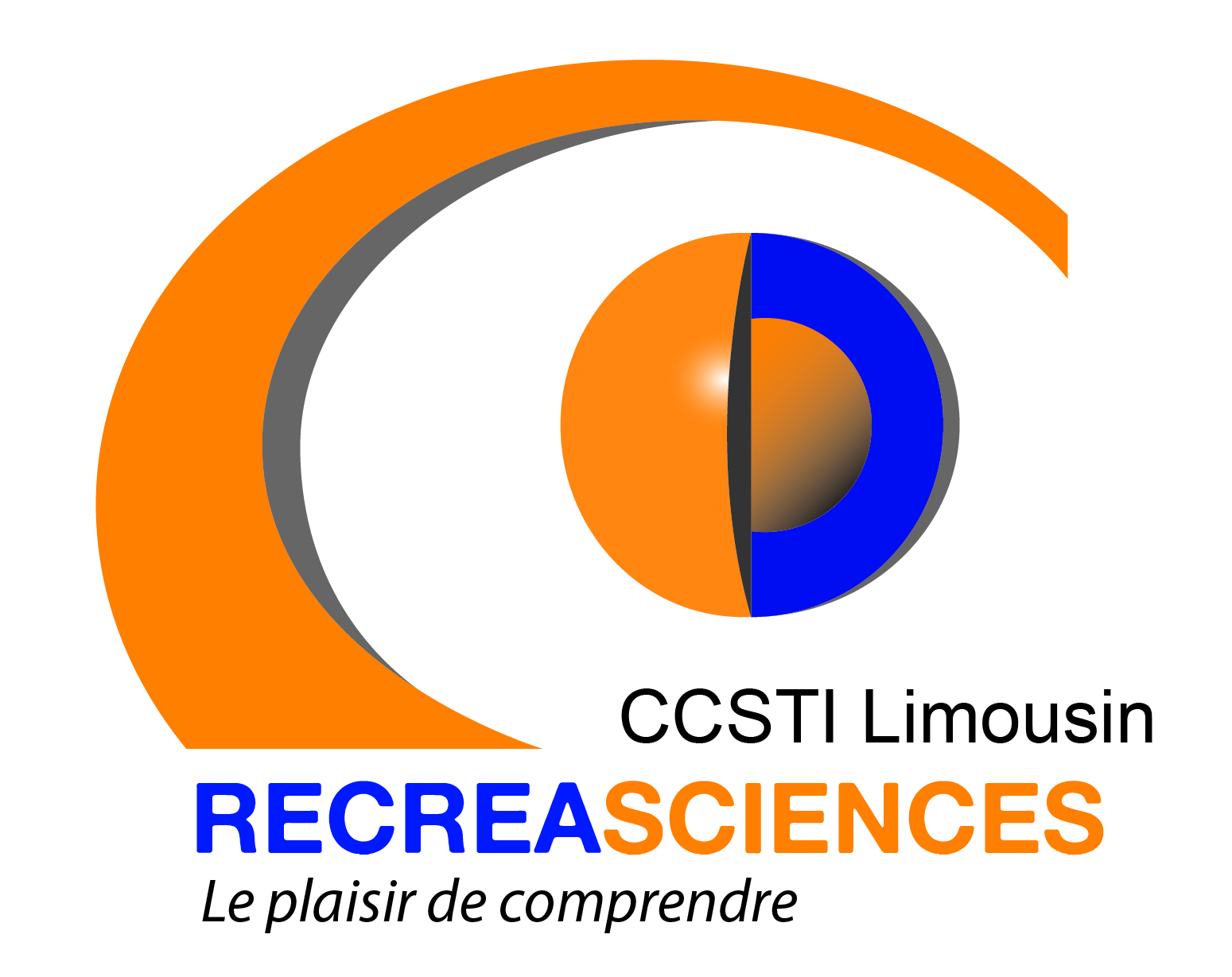 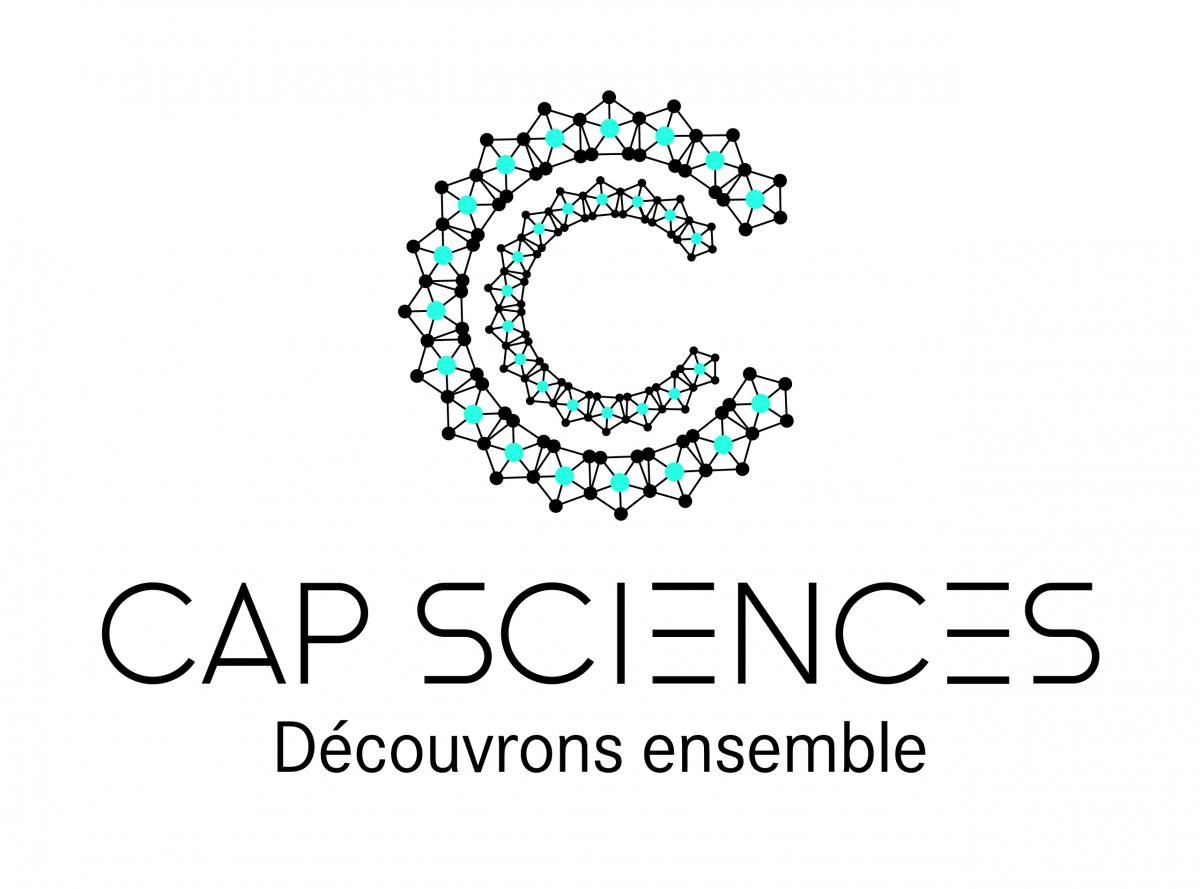 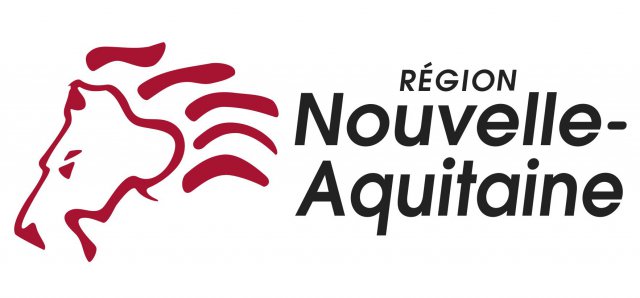 APPEL A PROJETSCIENCES ET TECHNIQUES : A prendre et à débattreJeux de rôle // Expositions participatives // Ateliers intergénérationnels // Visites et découvertes // Tables rondes // Discussions La CSTI et les enjeux de société	Le débat est une fonction essentielle de nos vies démocratiques. De tout temps la confrontation d'idées et d'opinions, la contestation publique, la rencontre des points de vue a été à la base d'une histoire collective. La culture scientifique est née dans cette mouvance, avant même que d'être le fait de producteurs ou de médiateurs. C'est par et dans le débat que se rejoignent les parts objectives et subjectives de nos vies en société, car l'une et l'autre doivent pouvoir coexister. L’émergence récente des « fake news » fait peser sur nos sociétés de nouvelles craintes. La menace est réelle d’une ère post-factuelle dans laquelle la vérité, le fait scientifique ou le raisonnement rationnel ne seraient plus nécessairement les bases du débat public. Les causes de ce glissement sont à rechercher tant dans la perte de légitimité des « sachants » que dans la difficile appréhension de la complexité du progrès dans un monde en mutation par tout un chacun.Dans ce contexte les acteurs de culture scientifique ont plus que jamais la responsabilité de ramener le fait scientifique et l’esprit critique au cœur du débat de société et de donner à chacun les clés de compréhension du monde qui nous entoure pour l’accompagner à participer, de manière éclairée, au débat démocratique. Les acteurs de culture scientifique doivent imaginer des formes nouvelles pour assurer un lien entre les publics et les « fabricants » d’innovations et de découvertes. Ils doivent s’emparer du thème du débat soit en tant qu’objet soit en tant que forme et expérimenter des formats de médiation à la fois innovants et populaires, reproductibles ou déclinables tout en conservant la richesse des contenus scientifiques et intellectuels. Ce processus doit s'entendre dans la recherche d'une ouverture aux plus larges publics possibles, afin de sortir de l'entre-soi. A prendre et à débattre	Cet appel à projets coordonné par les quatre CCSTI, avec le soutien de la Région Nouvelle-Aquitaine, concerne les projets de médiation scientifique autour de la thématique « Sciences, techniques : à prendre et à débattre » sur les douze départements de la Nouvelle-Aquitaine.
	Il vise à inventer et mettre en place de nouvelles formes de médiation invitant les gens à s’emparer des questions de société et à en débattre (ateliers intergénérationnels, rencontres art et science, visites et découverte d’innovations, expositions participatives, jeux de rôle, e-learning en groupe etc.), accessibles à tous les publics. 
Toutes les thématiques scientifiques peuvent être abordées, par exemple : la génétique, l’agriculture, l’alimentation, la consommation, le climat, le travail, les robots, les ondes, l’immigration…
Il offre aussi aux porteurs de projet la possibilité d’un co-financement (cf. fiche budget ci-après)Exemples d’actions :   Vous êtes acteur de culture scientifique et souhaitez proposer un nouvel atelier cuisine autour des questions de l’agriculture et de l’alimentation.  Vous êtes universitaire et voulez proposer une démonstration des technologies robotiques sur lesquelles vous travaillez et faire réagir les gens sur les questions éthiques qui émergent.   Vous êtes acteur associatif et souhaitez organiser un ciné-débat autour des ondes et des téléphones portables  Vous travaillez dans une médiathèque et souhaitez organiser un atelier d’esprit critique sur « Fake news et changement climatique »  Vous êtes un élu et vous souhaitez proposer à vos administrés un angle scientifique pour aborder un débat de société dans votre communeCette liste est présentée à titre d’exemples et ne représente absolument pas de manière exhaustive l’éventail des actions possibles et des typologies de porteurs de projets. Les objectifs de cet appel à projet	  Sensibiliser les Néo-Aquitains aux sciences et aux enjeux éthiques des mutations technologiques Faire participer les néo-aquitains aux débats de société 
  Remettre la science et l’esprit critique au cœur du débat démocratique en apportant les données factuelles issues de la recherche   Enrichir les acteurs de CSTI de nouveaux formats de débat, innovants et populaires, reproductibles et déclinables	 Répondre à l’appel à projetCet appel à projet offre aux porteurs la possibilité de bénéficier d’une visibilité à l’échelle régionale, la possibilité d’une mise en réseau avec les acteurs du territoire, ainsi qu’un co-financement. Cet appel à projet couvrira la période de janvier 2018 à décembre 2018.	Une demande d’aide financière pourra être soumise au Comité de programmation (modalités de co-financement à retrouver sur la fiche budget ci-jointe), qui l’étudiera selon les critères suivants :  La qualité et l’originalité de la médiation proposée ;  La potentialité du projet à être programmé plusieurs fois/transféré, ou des outils à être réutilisés (capitalisation pour les territoires) ;  La co-construction du projet avec plusieurs acteurs afin d’encourager le travail en réseau : par exemple les liens entre le monde de la recherche, le monde associatif et les institutions (exemple : partenariat avec une Mairie pour l’obtention d’une aide logistique).  La pertinence des partenariats locaux (financiers,  communication, logistiques, organisationnels, etc.) ;  Les co-financements du projet ;  La capacité à mobiliser une institution de recherche et/ou un universitaire/chercheur pour accompagner la démarche du projet.Pour faire une demande de co-financement, merci de compléter la fiche budget ci-jointe. Le Comité de programmation se réunira plusieurs fois pour analyser et sélectionner les projets.  Le Comité de programmation  Veillera à la pertinence et à la cohérence des projets avec l’appel ;  Accompagnera à la mise en réseau de projets d’acteurs  Veillera à ce que l’ensemble des projets accompagnés constitue une programmation cohérente et homogène sur le territoire ;	  Veillera à ce que la proposition réponde aux enjeux et objectifs fixés par l’appel à projet ;Pour répondre à cet appel à projets, nous vous invitons à remplir la fiche projet (qui suit) et à nous la renvoyer avant le 15 janvier 2018 afin que votre candidature soit étudiée par le Comité. Vos contactsLes coordinations se tiennent à votre disposition pour vous accompagner dans le dépôt de votre projet.Cap Sciences (Dordogne, Gironde, Lot-et-Garonne)Simon LAHITETEs.lahitete@cap-sciences.net05 57 85 51 47Espace Mendès France (Charente, Charente-Maritime, Deux-Sèvres, Vienne)Sylvie SAPsylvie.sap@emf.ccsti.euLacq Odyssée (Landes, Pyrénées-Atlantiques)Anne-Sophie DEMATanne-sophie.demat@lacqodyssee.frRécréasciences  (Corrèze, Creuse, Haute-Vienne)Marie DONEDArecreasciences@wanadoo.frFICHE PROJET LA STRUCTURE ORGANISATRICE  LE PORTEUR DE PROJET L’ACTIONPrésentation synthétique de l’action (titre + descriptif court – environ 200 mots)Présentation détaillée de l’action (type de projet, motivations, public, temporalité, les étapes du projet, etc. – sans limite de mots)FICHE BUDGETVous pouvez demander l’attribution d’une aide pour la mise en place de votre projet. Pour cela, il est indispensable que le budget soit détaillé et justifié afin d’être présenté à au Comité de l’appel à projets. Sous chacune des catégories, merci de détailler les frais.Aucun engagement financier ne doit être pris avant l’attribution du financement. Le montant TTC des sommes allouées vous sera communiqué après concertation du Comité.L’aide financière attribuée sera versée sous forme de remboursement de frais engagés.   Si vous faites appel à un prestataire, demandez-lui de facturer directement Cap Sciences, Hangar 20 Quai de Bacalan, 33300 BORDEAUX (dans l’objet de la facture doivent apparaître les mentions « Appel à projet Débat » et le nom de votre structure).  Si vous faites l’avance des frais, vous facturerez Cap Sciences en joignant les justificatifs de paiement.Au regard du coût total du projet, (nom de votre structure) sollicite une aide de ______ €Aucune facture ne sera prise en compte après novembre 2018.NomAdresseSite internetNomPrénomFonctionTéléphone fixeTéléphone mobileAdresse e-mailCHARGESCHARGESCHARGESPRODUITSPRODUITSPRODUITSMontant (€)Montant (€)PrévisionnelPrévisionnelFonds propresxx € Achatsxx € Ventesxx € Frais de personnelxx € Subventions demandéesxx € Communicationxx € TOTAL DES CHARGESTOTAL DES CHARGESxx € TOTAL DES PRODUITSTOTAL DES PRODUITSxx € 